SHKURTESAT BE		Bashkimi EuropianIT 		Teknologji e Informacionit OJQ		Organizata Jo-Qeveritare OSHC		Organizata të Shoqërisë Civile MAP		(ish-)Ministria e Administratës PublikeMPL		Ministria e Pushtetit Lokal  MAPL		(ish-) Ministria e Administrimit të Pushtetit Lokal ZIP		Zyra për Informim PublikUNDP		United Nations Development Program USAID		United States Agency for International Development  TEAM		Transparent, Effective and Accountable Municipalities HYRJEKomuna e Istogut ka përvoja të vlefshme në aspektin e komunikimeve, informimit publik dhe ndërveprimit me qytetarë, media, organizatat të shoqërisë civile dhe me audiencat të  tjera brenda komunës, organet shtetërore e qeveritare, partnerët e donatorët ndërkombëtarë, trupin diplomatik, etj. Por, pavarësisht këtyre, komuna në të kaluarën nuk ka pasur një  dokument strategjik dhe të strukturuar për organizimin dhe udhëheqjen e komunikimeve në  kuadër të  administratës komunale.  Vitin e kaluar Kuvendi  Komunës ka miratuar Rregulloren komunale për transparencë me synimin që ta harmonizojë atë me ndryshimet më të fundit në Udhëzimin Administrativ të MAPL-së 04/2018 mbi Transparencën e Komunave. Ky veprim është pasuar me hartimin e Planit të Veprimit për Transparencë në Komunë 2023-2026, si një dokument i rëndësishëm për sigurimin e një transparence sa më të plotë. Një vëmendje e veçantë viteve të fundit i është kushtuar edhe promovimit të aseteve zhvillimore të komunës dhe potencialit tonë si destinacion me vlera turistike duke marrë parasysh trashëgiminë natyrore, historike dhe kulturore. Të gjitha këto, përbëjnë një bazament solid për hartimin e një dokumenti strategjik të komunikimeve dhe informimit, të cilat janë përvijuar në këtë akt. Kjo Strategji për Komunikim dhe Informim 2023-2026 është zhvilluar mbi aspiratat e komunës për të avancuar me hapa të shpejtë duke përfituar nga përvojat e mëhershme në këtë drejtim, spektri i pasur i skenës mediatike me frekuenca lokale si dhe nga avantazhet që ofrojnë zhvillimet e teknologjisë së informacionit dhe përdorimi i shtuar i mediave të reja si kanale të komunikimit. Përmes këtij dokumenti do të kërkohet një interesim proaktiv i të gjitha audiencave ndaj aktiviteteve dhe projekteve të komunës, e për rrjedhojë edhe fuqizim të marrëdhënieve dhe ndërveprimit me qytetarë, media, organizata të shoqërisë civile, hisedarë dhe partnerë që mbështesin nismat e komunës. Kjo do të arrihet përmes thellimit të praktikave të komunikimit me audiencat e brendshme dhe të jashtme duke përdorur kanale të përshtatshme dhe efikase të komunikimit. Së këndejmi, Strategjia për Komunikim dhe Informim 2023-2026 është e një rëndësie të veçantë si për krijimin e urave të bashkëpunimit dhe ndërveprimit me aktorë të ndryshëm ashtu dhe për ngritjen e imazhit dhe reputacionit të komunës. Aktivitetet e parapara me këtë strategji janë dizajnuar si rrjedhojë e një analize gjithëpërfshirëse të proceseve dhe mekanizmave të komunikimit dhe efikasitetit të tyre në performancën e komunës në disa elemente kyçe. Mbi bazën e kësaj analize janë identifikuar mundësitë për përmirësim, të cilat janë përkthyer në objektiva, mesazhe dhe kanale të komunikimit dhe mekanizma për marrjen e informatave kthyese.SFONDIProfili i komunësKomuna e Istogut shtrihet në një sipërfaqe prej 454 km² dhe ka një popullsi prej rreth dyzet mijë banorësh. Komuna gjendet në një pozicion të mirë gjeografik për faktin se ka një lidhje të mirë me qendrat e mëdha tregtare. Shtrihet në pjesën veriore të rrafshit të Dukagjinit: në veriperëndim kufizohet me Malin e Zi dhe Serbinë, në verilindje me komunën e Zubin Potokut, në lindje me komunën e Skenderajt, në jug me komunën e Klinës dhe në jugperëndim me komunën e Pejës.Në territorin e komunës së Istogut janë gjetur gjurmë vendbanimesh që datojnë edhe nga antikiteti. Të dhënat tregojnë se Istogu si vendbanim në vendin e sotëm, është formuar në shekujt e mesjetës. Gjatë kohës së sundimit të Turqisë, kazaja e Istogut i ka takuar Sanxhakut të Pejës, ku bënin pjesë edhe kazaja e Gjakovës, dhe kazatë  e Beranës dhe Gucisë (Mal i Zi). Istogu ai qytet/qendër administrative daton nga 29 dhjetori i vitit 1978. Si i tillë, Istogu ka një trashëgimi të pasur kulturore dhe historike. Objektet e trashëgimisë kulturore nën mbrojtje të veçantë është: Manastiri i Gorioqit, ndërsa zona të mbrojtura janë Burimi i Istogut, Burimi i Vrellës dhe Uji Termal – Banjë. Segmentet ekonomike më të zhvilluara në Komunën e Istogut janë bujqësia dhe blegtoria. Në zhvillimin ekonomik komunal, rol dominues ka qyteti i Istogut, sepse shumica e kapaciteteve ekonomike janë të përqendruara  në qendër. Në aspektin e zhvillimit ekonomik, potenciale të rëndësishme përbëjnë agro-ekonomia, burimet e ujit, turizmi malor, qendrat e shërimit dhe rehabilitimit dhe industria e përpunimit të drurit.   Istogu ka një ambient të pastër ekologjik, male të larta, ujëra të pijshëm, ujëra të nxehta minerale dhe klimë të këndshme që e bëjnë Istogun si destinacion të përshtatshëm për zhvillim të turizmit. Rajonet më të njohura të këtij masivi në territorin e Istogut janë: Mokna, Bjeshka e Thatë, Gurrat e Bardha, Lugu i Butë, Koreniku, Corrovoda, Bajshet, Jerebia, Radusha, etj. Pika të rëndësishme për t’u vizituar janë: Qendra termale në Banjë, bjeshkët mbi Kaliqan, Studenicë, Vrellë dhe Lubozhdë si dhe Mokna (1300 – 1800 m lartësi mbidetare) -  një territor me vlera natyrore dhe estetike siç janë: peizazhi natyror, relievi, përbërja gjeologjike, klimatike dhe karakteristikat hidrografike, si dhe flora dhe fauna që paraqesin potencial për zhvillimin e turizmit. Territorin e Moknës e karakterizojnë liqenet malore glaciale (ku jeton kërmilli i maleve), burimet e shumta të ujit natyral (më i njohuri është ai që njihet si “Kroni i Shenjtë”, në rrjedhën e të cilit jeton trofta e përroit), stanet e verës, flora dhe fauna e pasur, frutat e malit dhe bimët mjekuese, kullosat, kushtet e mira për gjueti, shpella e Gollostenës, Maja e Madhe, etj.Materialet me vlera të trashëgimisë kulturore janë të shumta në Istog, ku përshihen 73 kulla të ndërtuara midis shekujve 18 dhe 20, mullinj të ndryshëm që dëshmojnë civilizim mesjetar (Mulliri i Grijave, 1520), objekte fetare (8 xhami, 3 mejtepe dhe 3 kisha ortodokse, një kështjellë guri otomane në Zallç), etj.. Objektet me vlera arkeologjike janë të shtrira përgjatë Bjeshkëve të Thata, ku dallohen reliket e një qyteti antik në Synë, pastaj varri ilir në Cerrcë, kisha paleokristiane e shekujve 4 dhe 5 në Studenicë, Ura e Vjetër në Zallq (1695, me 13 harqe).Administrata komunale Administrata komunale është e organizuar në 13 drejtori: Drejtoria e Administratës, Drejtoria për Ekonomi dhe Zhvillim, Drejtoria e Inspekcionit, Drejtoria për Shëndetësi, Drejtoria për Mirëqenie Sociale, Drejtoria e Arsimit, Drejtoria për Kulturë, Rini dhe Sport, Drejtoria e Shërbimeve Publike, Drejtoria për  Emergjenca, Mbrojtje dhe Shpëtim, Drejtoria për Planifikim Urban dhe Mjedis, Drejtoria për Kadastër dhe Gjeodezi, Drejtoria për Buxhet dhe Financa dhe Drejtoria për Bujqësi. Në kuadër të administratës, më saktësisht në kuadër të Kabinetit të Kryetarit të Komunës, funksionojnë edhe njësi më të vogla organizative, si: Zyra Ligjore, Zyra për Informim Publik, Zyra për Integrime Evropiane, Zyra për Komunitete dhe Kthim, Auditori i Brendshëm, Avokati Publik i Komunës, dhe Shërbimi për çështje teknike dhe protokollare. Synimi i Komunës së Istogut është që të fuqizojë qeverisjen lokale përmes përpjekjeve të përbashkëta të institucioneve komunale dhe për ta bërë atë më efikase, të qëndrueshme dhe demokratike. Kuvendi i Komunës së Istogut ka gjithsejtë 27 ulëse.Misioni i Komunës: Institucione funksionale, me staf profesional që respekton parimet e ndershmërisë, vetëdijes dhe përgjegjësisë, ofron shërbime cilësore për qytetarët në pajtim me standardet më të larta të qeverisjes së mirë të bazuara në parimet e transparencës dhe kulturës demokratike.Zyra për Informim PublikZyra për Informim Publik (ZIP) në administratën komunale të Istogut përbëhet nga dy (2) zyrtare për informim dhe mbështetet nga zyra për teknologji të informacionit. Zyra për Informim Publik kujdeset për transparencën e qeverisjes kundrejt publikut dhe siguron pasqyrimin e drejtë dhe të saktë të ngjarjeve dhe aktiviteteve të Kryetarit të Komunës, Kuvendit Komunal, drejtorive dhe njësive tjera të ekzekutivit. Në kuadër të funksioneve të saj, ZIP koordinon konceptimin, organizimin dhe zbatimin e fushatave me karakter informues apo të ndërgjegjësimit. Sektori mban kontakte të rregullta me përfaqësuesit e mediave, koordinon aktivitetet mediale të përfaqësuesve të komunës, ndërmjetëson në caktimin e intervistave të udhëheqësve komunalë për shtypin, monitoron mediat dhe informon kryetarin dhe drejtuesit e tjerë në lidhje me përmbajtjen e tyre. Më tej, ZIP mirëmban ueb faqen e Komunës, duke publikuar të gjitha njoftimet për mbledhjet, informatat nga takimet e Kryetarit të Komunës, Kuvendit të Komunës dhe trupave të tij, planet dhe raportet e Kuvendit të Komunës dhe trupave të tij, si dhe koordinon publikimin e shpalljeve, konkurseve dhe tenderëve si dhe të gjitha informatat dhe publikimet tjera me rëndësi për qytetarët dhe opinionin e gjerë.Korniza Ligjore  Hartimi i kësaj Strategji është i mbështetur në dispozitat e Kushtetutës së Republikës së Kosovës, Statutit të Komunës, Ligjit për Vetëqeverisje lokale, si dhe rregulloreve dhe udhëzimeve administrative që ndërlidhen me informimin e publikut, transparencën e komunave dhe krijimin e parakushteve për përfaqësim të drejtë dhe pjesëmarrje të qytetarëve në vendimmarrjen komunale. Kushtetuta e Republikës së Kosovës - bazohet në parimet e qeverisjes së mirë, transparencës, efikasitetit dhe efektivitetit në ofrimin e shërbimeve publike, duke u kushtuar kujdes të veçantë nevojave dhe brengave specifike të komuniteteve që nuk janë shumicë dhe pjesëtarëve të tyre.Ligji për Vetëqeverisjen Lokale Nr.03/L 040 - obligon  kuvendet e komunave që të miratojnë rregullore të posaçme për transparencë të organeve legjislative, ekzekutive dhe administrative të komunës. Statuti i Komunës së Istogut –përcakton parimet e përgjithshme të informimit të qytetarëve mbi vendimet dhe aktivitetet e komunës; komunikimit me qytetarë me qëllim të marrjes së rekomandimeve të tyre mbi dokumentet me interes të përgjithshëm; dhe mbi pjesëmarrjen e qytetarëve në aktivitete dhe procese të vendimmarrjes për dokumente të interesit të përgjithshëm sikurse janë buxheti, rregulloret, dokumentet strategjike etj.Rregullorja për transparencë – përcakton obligimet dhe përgjegjësitë e Komunës së Istogut dhe të zyrtarëve komunal për informim, komunikim dhe pjesëmarrje të qytetarëve në aktivitetet dhe në proceset e vendimmarrjes në komunë. Ligji për Qasje në Dokumente Publike nr. 03/L-215 - garanton të drejtën e secilit person fizik dhe juridik, pa diskriminim mbi çfarëdo baze, për të pasur qasje pas kërkesës në dokumentet e mbajtura, të hartuara, apo të pranuara nga institucionet publike. Udhëzimi   Administrativ (MAPL) Nr. 06/2018 për Standardet Minimale të Konsultimit Publik në Komuna – përcakton rregullat, parimet, format, procedurat dhe standardet minimale të konsultimit publik në komuna me rastin e zhvillimit të politikave, rregulloreve dhe akteve nënligjore  të komunës. Udhëzimi Administrativ nr. 04/2018 për Transparencë në Komuna - ka për qëllim forcimin e transparencës së organeve legjislative, ekzekutive dhe administrative komunale, rritjen e pjesëmarrjes së publikut në vendimmarrje në  nivelin   lokal  dhe  lehtësimin  e  qasjes së   publikut   në   dokumentet zyrtare të  komunës. Udhëzimi Administrativ Nr.01/2015 për Ueb-Faqet e Institucioneve Publike - është dokument që përcakton standardet, formën, dukjen dhe karakteristikat e tjera që duhet të kenë të gjitha ueb-faqet e institucioneve publike, duke përfshirë edhe ato të komunave.  GJENDJA AKTUALE ME KOMUNIKIMETViteve të fundit, Komuna e Istogut ka bërë përpjekje të vazhdueshme që të zgjeroj kanalet e komunikimit me audiencat të ndryshme me synimin që të sigurojë një informimin sa më gjithëpërfshirës, nivel të lartë të transparencës dhe llogaridhënies, si dhe një ndërveprim të intensiv me mediat dhe publikun, hisedarët, partnerët dhe donatorët e komunës.  Ueb faqja e komunës dhe platformat socialeFunksionimi dhe administrimi i ueb faqeve  të komunave është  i rregulluar me Udhëzimin Administrativ të MAP Nr. 01/2015 mbi ueb faqet e Institucioneve Publike. Në vitin 2018 është ndërmarrë një nismë për ri-dizajnimin e tyre, e cila kishte për qëllim integrimin e sistemit të intranetit në menaxhimin e ueb faqeve, e për rrjedhojë edhe avancimin e shërbimeve online, gjurmimin e statusit të aplikacioneve dhe transmetimin direkt të seancave të Kuvendit. Komuna përgjatë dy viteve të fundit ka bërë përpjekje që të sigurojë publikimin e të gjitha dokumenteve me rëndësi në ueb faqen e komunës. Përveç ueb faqeve, komuna është e pranishme me llogarinë e saj në Facebook me një numër të konsiderueshëm ndjekësish (rreth 7K), i cili në vazhdimësi ofron informacione mbi ngjarjet dhe aktivitet e komunës dhe Kuvendit. Në këtë drejtim, fokusi i Komunës për vitet në vijim është që përmbajtjen e informacioneve dhe mesazheve t’ia adaptojë natyrës specifike të platformave për komunikim social.   Transparenca dhe pjesëmarrja e qytetarëve në vendimmarrje Vitin e kaluar, Kuvendi  Komunës ka miratuar rregulloren mbi transparencën me synimin që ta harmonizojë atë me ndryshimet më të fundit në Udhëzimin Administrativ të MAPL-së 04/2018 mbi Transparencën e Komunave. Ky veprim është pasuar me hartimin e Planit të Veprimit për Transparencë në Komunë 2023-2026, si një dokument i rëndësishëm për sigurimin e një transparence sa më të plotë. Marrëdhëniet me mediatKomuna e Istogut karakterizohet me një spektër të pasur të mediave, si tradicionale ashtu edhe të reja. Në territorin e komunës operojnë tre (3) televizione me frekuenca lokale: RTV Fontana, Istogu Channel dhe TV Podguri, të cilat përveç tjerash mbulojnë edhe ngjarjet dhe aktivitetet e komunës. Po ashtu, ekzistojnë edhe disa radio lokale ndër të cilat edhe Radio West dhe Radio Fontana. Mjaft aktive është edhe skena e mediave online, ndër të cilat veçohen Portal Istogu (8K), Istog City (11K), Istogu Portal (7.1K), Lajme nga Istogu (3.3K), Istogu Press, etj. Gjatë viteve në vijim, komuna do të kërkojë që të rrisë nivelin e komunikimeve duke u bazuar mbi praktikat tashmë të njohura të komunikimit, profesionalizmin e stafit në Zyrën për Informim Publik si dhe marrëdhënie e shëndosha me mediat të ndërtuara ndër vite. Një vëmendje e veçantë do t’i kushtohet përdorimit të shtuar të mediave elektronike, platformat e komunikimit social dhe produksionit vizual (sidomos në promovim të aseteve zhvillimore të komunës). Komunikimi i brendshëm Komunikimi brenda për brenda administratës komunale është avancuar organikisht përgjatë viteve dhe përbën një shtyllë të fortë që ka mbështetur komunikimin e jashtëm, por edhe ka dhënë një kontribut të madh në përmirësimin e praktikave të punës dhe motivimin e personelit për të përballuar me sukses dinamikat në rritje të qeverisjes lokale. Pavarësisht nga kjo, ka hapësira për ndërhyrje në mënyrë që të sigurohet një komunikim edhe më efikas në të gjitha drejtimet. Synimi i planifikimit të komunikimit të brendshëm përmes kësaj Strategjie është që të mundësojë qasje të mjaftueshme të personelit në informacionet e duhura për kryerjen e detyrave të ditëpërditshme dhe porosi e udhëzime nga menaxhmenti dhe eprorët (komunikim nga lart-poshtë), shkëmbime ndërsektoriale (komunikim i tërthortë) dhe do të promovojë një kulture organizative që promovon dëgjimin e zërit të secilit (nga poshtë-lart).Bashkëpunimi me aktorë dhe faktorë të tjerë Komuna vazhdon të kultivojë një bashkëpunim të shëndoshë me organizatat e shoqërisë civile. Organizata joqeveritare vendore kanë një trajtim të veçantë kur është fjala për pjesëmarrjen e tyre në ngjarjet komunale, hartimin e politikave dhe pasurimin e legjislacionit, apo çështjeve të tjera me interes publik. Për më tepër, OJQ-të vendore janë të përfshira në organizimin e shumë ngjarjeve publike, debateve publike dhe aktiviteteve që kanë për qëllim rritjen e përfshirjes së qytetarëve në vendimmarrje.   Një vëmendje e veçantë i është kushtuar edhe bashkëpunimit me organet shtetërore, përfaqësive diplomatike dhe organizatat ndërkombëtare me synimin e bashkërendimit të veprimeve ne funksion të ngritjes së kapaciteteve të përgjithshme të komunës ne sferën e qeverisjes së mirë, mirëqenies së qytetarëve, por edhe në avancimin e infrastrukturës komunale përmes projekteve kapitale. Komuna edhe në të ardhmen do të vazhdojë të kultivojë marrëdhënie të shëndosha me aktorët e këtij niveli në mënyrë që të sigurohet një mbështetje më e madhe për projektet dhe nismat që tejkalojnë kapacitete vetanake të komunës. Promovimi dhe marketingu i KomunësIstogu është në mesin e pak komunave që njihet për potencialet e veta turistike, andaj komuna është e angazhuar në vazhdimësi që ti zhvillojë dhe promovoj sa me shumë asetet turistike, natyrore, kulturore dhe historike për qëllime të zhvillimit ekonomik lokal. Për më tepër, në komunë ekziston edhe Zyra e Turizmit në përbërjen e të cilës punon një zyrtarë. Së fundmi, në qershor të vitit 2020, në bashkëpunim me Zyrën e Bashkimit Europian në Kosovë dhe UNDP është publikuar broshura “Istogu im i bukur - Tregime për trashëgiminë kulturore dhe natyrore”, e cila është e disponueshme në format elektronik dhe të shtypur. Praktika të tilla do të vazhdojnë edhe në të ardhmen, madje në një formë më të strukturuar, dhe për këtë arsye çështja e promovimit dhe marketingut të komunë do të jetë një aspekt që do të adresohet në viteve në vijim. PLATFORMA PËR KOMUNIKIM Platforma e komunës për informim dhe komunikim do të mbështetet në të drejtën e qytetarëve, mediave, organizatave të shoqërisë civile, hisedarëve dhe partnerëve për qasje të lirë, të drejtë dhe me kohë në informacionet që ndërlidhen me veprimtarinë e Komunës. Ndërveprimi me publikun dhe audiencat relevante do të jetë i vazhdueshëm, i hapur, gjithëpërfshirës, relevant dhe në besim reciprok. Kjo platformë mbështetet në elementet e mëposhtme:Transparenca – Me rëndësi të jashtëzakonshme në këtë kontekst është transparenca e ushtruar me anë të informimit me kohë dhe përmes mjeteve adekuate të komunikimit.Llogaridhënia – Udhëheqësit e komunës do të mbështeten në parimin e llogaridhënies për punën e tyre karshi qytetarëve të komunës, sidomos në çështjet që ndërlidhen me buxhetin, financat dhe shpenzimet e komunës. Përgjegjshmëria – Komunikim i rregullt i autoriteteve komunale me qytetarët që siguron shkallë të lartë të përgjegjshmërisë së udhëheqësve përballë premtimeve, sukseseve dhe dështimeve eventuale të komunës. Gjithëpërfshirja dhe mosdiskriminimi – nënkupton informim të drejtë dhe në kohë të të gjithë qytetarëve të komunës pa dallim gjinie, etnie, gjuhe, kulture apo religjioni. Mesazhet e autoriteteve të komunës do arrijnë tek të gjitha komunitetet dhe grupet e interesit me synimin që të sigurohet një informimin i drejtë dhe në kohë i të gjithë qytetarëve, komunitetit të biznesit, komunitetit kulturor, organizatave të shoqërisë civile dhe grupeve tjera të interesit.Shumëllojshmëria – nënkupton shfrytëzimin e sa më shumë mjeteve dhe formave të informimit dhe komunikimit duke përfshirë televizionet, radiot, gazetat, portalet elektronike, ueb faqja e komunës, rrjetet sociale, programet aplikacionet specifike të komunës etj.OBJEKTIVAT E KOMUNIKIMIT Nga sa u tha më sipër, komuna e Istogut synon që në tre vitet pasuese të fuqizohet në një institucion të aftë për t’i paraprirë ndryshimeve, të rrisë transparencën, të promovojë ndërveprimin me qytetarë dhe aktorë të tjerë, të promovojë me saktësi dhe korrektësi aktivitetet dhe të arriturat e veta, si dhe të shtojë dukshmërinë e vet para publikut, qoftë përmes paraqitjeve sistematike në publik ashtu edhe përmes përdorimit të mediave të reja. Arritja e këtij qëllimi kërkon një mekanizëm solid të komunikimit dhe mesazhe të qarta, të cilat promovojnë vlerat e punës në administratën komunale, inkurajojnë punën ekipore dhe nxisin idetë inovative. Së këndejmi, Komuna e Istogut ka përcaktuar tre (3) objektiva kryesore të cilët do të synohet të realizohen përmes kësaj strategjie: Rritja e transparencës, llogaridhënies dhe ndërveprimit me qytetarëFuqizimi i mekanizmave për komunikim dhe promovim të imazhit   Avancimi i praktikave të komunikimit të brendshëm në administratën komunale Rritja e transparencës dhe ndërveprimit me qytetarëSynimi parësor i kësaj Strategjie është që t’i mundësohet qytetarëve të komunës jo vetëm një qasje e lehtësuar në informacionet mbi aktivitete e Komunës, por edhe të nxisë përfshirjen e tyre në procesin e vendimmarrjes. Përmes kësaj strategjie Komuna kërkon të instalojë një qasje komunikimi e cila merr në konsideratë preferencat e qytetarëve dhe audiencave tjera dhe për rrjedhojë hap shtigje për ndërtimin e një klime mirëbesimi. Thënë këtë, përmes kësaj strategjie komuna do të mirëmbajë mekanizimin efikas të transparencës, llogaridhënies dhe pjesëmarrjes së qytetarëve në vendimmarrje (përmes zbatimit të plotë të Planit të Transparencës 2023-2026); të ndërtojë marrëdhënie të mira me qytetarët, mediat, organizatat e shoqërisë civile dhe partnerët e mbështetësit tonë. Një vëmendje e veçantë do t’i kushtohet avancimit të komunikimit digjital, sidomos në raport me informimin dhe pjesëmarrjen aktive të komunitetit në vendimmarrjen komunale.     Fuqizimi i mekanizmave për komunikim dhe promovim të imazhit   Fuqizimi i mekanizmave të komunikimit do të synohet përmes paraqitjeve të strukturuara mediale, zgjerimit të kanaleve dhe materialeve komunikuese, përdorimit të shtuar të mediave të reja dhe digjitale dhe ndërveprimit të shtuar përmes faqes zyrtare të komunës në Internet. Në vitet në vijim, komuna synon që të rrisë praninë e saj në platformat sociale, si në aspektin sasior ashtu edhe në atë cilësor. Po ashtu, në vitin e dytë dhe të tretë të kësaj strategjie, Komuna do të angazhohet që të hartojë një strategji marketingu në mënyrë që të promovojë vlerat dhe asetet e saj turistike, kulturore dhe historike. Përmes strategjisë së marketingut të komunës do të synohet që të nxitet interesi i vizitorëve, por edhe i investitorëve të mundshëm në të ardhmen.Avancimi i praktikave te komunikimit të brendshëm në administratën komunale Një strategji efikase e informimit dhe marrëdhënieve me publikun mbështetet fort në kontributin dhe rolin aktiv të të gjithë të punësuarve në administratën dhe institucionet komunale. Për këtë arsye, pjesë integrale e kësaj strategjie është edhe komunikimi i brendshëm, si një komponentë që ekskluzivisht përqendrohet në përmirësimin e praktikave të komunikimit dhe rritjen e motivimit të të punësuarve në përmirësimin e performancës individuale, ekipore dhe organizative. Bashkëpunimi, bashkërendimi dhe komunikimi efikas (si brenda drejtorive të caktuara ashtu edhe ndërmjet tyre) si dhe përmirësimi i vazhdueshëm i kushteve dhe marrëdhënieve në punë përbëjnë parakushtet themelore për rritjen e motivimit dhe performancës në punë. Komuna do të kryejë intervenimet e duhura për të ndërtuar një kulturë ku të punësuarit në administratën komunale ndjehen rehat dhe kanë besimin e mjaftueshëm për të shprehur mendimet e tyre në funksion të rritjes së rendimentit të punës dhe cilësisë së shërbimeve. Një gjë e tillë do të mundësojë qasje të mjaftueshme të personelit në informacionet e duhura për kryerjen e detyrave të ditëpërditshme dhe porosi e udhëzime nga menaxhmenti dhe eprorët (komunikim nga lart-poshtë), shkëmbime ndërsektoriale (komunikim i tërthortë) dhe do të promovojë një kulture organizative që promovon dëgjimin e zërit të secilit (nga poshtë-lart). KANALET E KOMUNIKIMITDuke marrë parasysh zhvillimet e mediave të reja dhe kërkesat e kësaj strategjie, Komuna e Istogut do të rishikojë kanalet e komunikimit me audiencat e jashtme në mënyrë që aktivitetet, nismat dhe projektet e ndërmarra të pasqyrohen me korrektësi dhe të marrin vëmendjen e merituar te publiku. Përgjithësisht, komunikimet e Komunës me audiencat e jashtme do të kalojnë përmes kanaleve të renditura më poshtë:      Ueb faqja e Komunës https://kk.rks-gov.net/istog/ mbetet kanali më i rëndësishëm i komunës për komunikim zyrtar me audiencat e jashtme. Vështirësitë e hasura pas ridizajnimit të faqes zyrtare të komunës po tejkalohen gradualisht dhe në muajt në vijim ajo duhet të ushqehet me informacionet relevante në funksion të informimit publik dhe qeverisjes së mirë dhe transparente. Mediat online dhe platformat e komunikimit social – Sektori për Marrëdhënie me Publikun (SMP) do të krijojë lista të konsoliduara për të gjitha audiencat, duke përfshirë edhe mediat tek të cilat synon që të përcjellë ngjarjet që meritojnë vëmendjen e publikut. Duke pasur parasysh rritjen gjithnjë e më të madhe të popullaritetit të mediave të reja (digjitale), komuna duhet të kërkojë për forma më efikase të komunikimit me to. Në momentin aktual, Komuna e Istogut është e pranishme në platformën sociale Facebook. Prania në platformat tjera sociale është një aspekt që do të adresohet që në vitin e parë (2021) me qëllim të hapjes së sa më shumë kanaleve të komunikimit digjital dhe përfshirjes së sa më shumë audiencave në komunikimet e ditëpërditshme. Mediat – janë një kanal i rëndësishëm i komunikimit me publikun dhe audienca të tjera dhe Komuna në vazhdimësi është përpjekur të kultivojë marrëdhënie të shëndosha me përfaqësuesit e tyre. Mungesa e televizioneve dhe radiove lokale është një hapësirë e cila duhet plotësuar me paraqitje më të strukturuara në mediat me frekuenca kombëtare. Paraqitjet publike dhe në media – janë një formë efikase për t’iu drejtuar audiencave të ndryshme për çështje specifike dhe me rëndësi për zhvillimet në komunë. Në këtë kuadër do të intensifikohen konferencat për shtyp (të rregullta dhe të rastit), intervistat dhe debatet në media, takime joformale me përfaqësuesit e mediave, inaugurime dhe promovim e nismave të ndryshme, shkrime autoriale dhe opinione për çështje specifike që ndërlidhen me qeverisjen lokale, etj.      Publikimet - janë një aspekt kyç i punës së komunës dhe prezantimit të saj. Ana përmbajtjesore dhe vizuale e publikimeve zyrtare do të rishikohet dhe standardizohet në mënyrë që të jenë më të kuptueshme dhe vizualisht më estetike, e për rrjedhojë edhe më të lexueshme nga publiku dhe grupet e interesuara. Videot dhe fotografitë - Rëndësia e imazheve (videot dhe fotografitë) në komunikimet digjitale është rritur në mënyrë dramatike që nga dalja në skenë e platformave për komunikim social. Videot dhe fotografitë, edhe si të vetme dhe e pashoqëruar me narracion, ka aftësinë për të kapur vëmendjen e audiencës, duke zgjuar interesim dhe përfshirje emocionale. Format inovative të takimeve komunitare – janë një mënyrë e mirë për të rrëzuar barrierat  e komunikimit që ndërtohen në nivel komunitar si pasojë e qasjes së munguar në informacion. Takime të strukturuara dhe të planifikuara për organizimin dhe udhëheqjen e takimeve publike të natyrave konsultative – takimet dhe debatet publike, takimet konsultative, dëgjimet buxhetore, takimet komunitare për nisma dhe projekte kapitale, etj. Komunikimet ndërinstitucionale -  Institucionet dhe agjencitë e specializuara shtetërore (ministritë relevante të linjës, agjencitë e pavarura shtetërore, institucionet dhe organizatat rajonale, etj.) janë audienca që kërkojnë një trajtim të klasifikuar për shkak se ndërlidhen shumë me kompetencat dhe fushëveprimtarinë e komunës. Komunikimi me audienca të tilla në të shumtën e rasteve është i natyrave këshilluese dhe koordinuese me synim parësor që të evitohen mospërputhjet, veprimet joligjore apo shkeljet procedurale, e për rrjedhojë edhe rritjen e efikasitetit në punë përmes një qasje më proaktive.  AUDIENCAT, MESAZHET DHE IMPAKTI I DËSHIRUAR Përmes kësaj strategjie komuna e Istogut kërkon të vendosë marrëdhënie të shëndosha dhe me interes reciprok me një numër të madh audiencash duke përcjellë mesazhe e duhura te audiencat e duhura dhe duke respektuar mendimin e tyre në raport me çështjet e përbashkëta të interesit.  Tabela më vijim, paraqet në formë të detajuar audiencat me të cilat synon të komunikojë komuna në një mënyrë të organizuar dhe të strukturuar përmes mesazheve të qarta dhe drejtpërdrejta. INTERVENIMET NË MEKANIZMAT E KOMUNIKIMITNë funksion të realizimit të objektivave të kësaj Strategjie, Komuna e Istogut në tre vitet pasuese do të kryejë disa ndërhyrje, të cilat janë të dizajnuara të përmirësojnë mekanizmat e komunikimeve në tërësinë e vet. Intervenimet e parapara me këtë strategji janë dizajnuar si rrjedhojë e një analize gjithëpërfshirëse të proceseve dhe mekanizmave të komunikimit dhe efikasitetit të tyre në performancën e komunës në disa elemente kyçe. Mbi bazën e kësaj analize janë identifikuar mundësitë për përmirësim, të cilat janë përkthyer në objektiva, mesazhe dhe kanale të komunikimit dhe mekanizma për marrjen e informatave kthyese. Me qëllim të krijimit të parakushteve për zbatimin e objektivave të kësaj strategjie, Komuna do të krijojë mundësi optimale për ngritjen e kapaciteteve teknike dhe profesionale të zyrtarëve për informim, kurse në raste të veçuara do të angazhojë edhe ekspertë të jashtëm me qëllim të avancimit të nivelit të komunikimeve në administratën komunale. Për më tepër, Komuna do të vendosë marrëdhënie bashkëpunimi me institucionet akademike (universitetet) me qëllim të përfitimit reciprok në ngritjen e cilësisë dhe performancës në punë.Këto intervenime dhe aktivitetet të tjera, në trajtë kronologjike do të paraqiten në planet vjetore të kësaj strategjie. Rritja e transparencës, llogaridhënies dhe ndërveprimit me qytetarë (Objektivi 2)Zbatimi efikas i Planit të Veprimit për Transparencë 2019-2023; (Shih Shtojcën 2 për Planin e Veprimit për Transparencë 2019-2023).Ndërhyrjet në infrastrukturën e ueb faqja komunës për organizimin dhe kategorizim më të mirë të informacioneve që shërbehen për publikun (raportet e ekzekutivit, financat e komunës, raportet e auditiveve, prokurimit, etj.) Organizimi i konferencave për shtyp për çështjet dhe ngjarjet me rëndësi në Komunë  Publikimi i dokumenteve në ueb faqen në përputhje me dispozitat ligjore Aplikimi i formave të reja/inovative të takimeve dhe konsultave publike në përputhje me Doracakun për Standardet Minimale për Organizimin e Konsultimeve Publike;Organizimi i dëgjimeve buxhetore në përputhje me tiparet dhe karakteristikat e audiencave;   Monitorimi i rregullt i mediave përkitazi me ngjarjet me interes për komunën dhe përkitazi me mbulimin e veprimtarisë së komunës.Transmetimi i seancave të Kuvendit të Komunës nëpërmjet ueb faqes së Komunës dhe kanalit në YouTube. Takime të formateve bashkëkohore me organizatat e shoqërisë civile.  Përdorim i shtuar i mediave të reja dhe platformave sociale në funksion të informimit, komunikimit dhe promovimit të aktiviteteve të komunës. Takime koordinuara me afaristët, investitorët dhe donatorët e mundshëmKontakte të rregullta (edhe nëpërmjet pajisjeve dhe aplikacioneve për komunikim në distancë) me përfaqësuesit lokal në diasporë.    Fuqizimi i mekanizmave për komunikim dhe promovim të imazhit (Objektivi 2)Zhvillimi i njësive të standardizuara të identitetit vizual të Komunës (logo, slogani, flamuri, dhuratat, mirënjohjet, njësitë me karakter promovues, raportet, dosjet, fletoret, lapsat, prezantimet Power Point, etj.) Përqendrim i shtuar te produktet audio-vizuale në funksion të promovimit të aseteve zhvillimore të komunës (lokacionet e trashëgimisë kulturore dhe historike, destinacionet turistike, zonat ekonomike, etj.)Realizimi i videove promovuese për destinacionet atraktive për vizitorë – monumenteve të kulturës e historisë, destinacionet më të spikatura turistike (2021 – 2022 përmes shërbimeve të kontraktuara)    Hartimi i Strategjisë komunale për marketing në bashkëpunim me grupet profesionale dhe donatorët (viti 2022 ose 2023)Intervenimet për avancimin e praktikave të komunikimit të brendshëm në administratën komunale (Objektivi 3)Përdorim i shtuar i intranetit qeveritar dhe aplikacioneve qeveritare për komunikim në distancë dhe punët ekipore (Skype for Business, Microsoft Teams)Marrja e mendimit dhe rekomandimeve të të punësuarve mbi praktikat e komunikimit dhe mbi ambientin e punës përmes bisedave të drejtpërdrejta dhe anketave vjetore. Mbledhje te rregullta të udhëheqësve të sektorëve me personelin që kanë në mbikëqyrje. Mbledhje e rregullta javore të Kryetarit me drejtorët e drejtorive.Mbledhjet e rregullta mujore të Kryetarit apo Nënkryetarit me drejtuesit e ndërmarrjeve dhe institucioneve publikeTakimet e përgjithshme me stafin e administratës komunale (së paku dy herë në vit) për të diskutuar çështje që ndërlidhen me dhe për objektivat dhe planet e qeverisë komunale si dhe për aspektet organizative  të administratës komunës (aspektet e administratës, financave, logjistikës, zhvillimit të kapaciteteve profesionale, etj.)  Organizimi i ngjarjeve të fundvitit me të punësuarit në administratën komunale për t’i falënderuar (dhe shpërblyer përformuesit më të mirë) për kontributin e dhënë.PLANIFIKIMI DHE VLERËSIMI Zbatimi i kësaj strategjie do të mbështetet në planet vjetore të veprimit. (Shih Shtojcën 1 për planin e veprimit për komunikim dhe informim 2023). Vlerësimi i zbatimit të planit për komunikim dhe informim do të bëhet mbi baza vjetore nga Kabineti i Kryetarit në bashkëpunim me ZIP. Gjetjet mbi realizimin e planit do të shërbejnë si udhëzues për hartimin e planeve vjetore pasuese – 2023 dhe 2024.  BUXHETI PROVIZOR PËR VITIN 2023ROLET DHE PËRGJEGJËSITË SHTOJCATShtojca 1. Plani i Veprimit për Komunikim dhe Informim 2023 AKTIVITETE TË PËRSËRITURA : Kostoja preliminare: 8,200.00 EURO Kostoja preliminare: 5,300.00 EUROAKTIVITETE TË PËRSËRITURA : Kostoja provizore: 4,500.00 EURO Shtojca 2. Plani i Veprimit për Transparencë 2023-2026AUDIENCATMESAZHI:Çfarë duam që ata të mendojnë për ne?IMPAKTI I DËSHIRUAR:Çfarë veprimesh presim nga ta?Personeli i administratës komunale Administrata komunale është një ambient ku të punësuarit nxiten që të provojnë që gjërat t’i bëjnë më ndryshe dhe më mirë; Administrata komunale është një ambient ku meritorët vlerësohen dhe shpërblehen.Administrata komunale është një ambient ku secilit i jepet mundësia për të zhvilluar kapacitetet profesionale Ta dalin me propozime për përmirësimin e mekanizmave të brendshëm dhe rritjen e cilësisë së performancës Të kenë mirëkuptim dhe ta respektojnë sistemin e vlerësimit të performancës brenda administratës.Të ndjehen të lirë që të shfrytëzojnë mundësitë për ndërtimin e kapaciteteve profesionale në përputhje me mundësitë e komunës.Qytetarët dhetaksapaguesit  e të gjitha kategorive Komuna e Istogut është e përkushtuar që përmirësojë cilësinë e qeverisjes.Komuna mirëpret pjesëmarrjen dhe kontributin e qytetarëve në vendimmarrje. Investimet kapitale në komunë planifikohen me pjesëmarrjen tuaj.Komuna shpenzon me përgjegjësi dhe efikasitet paratë e taksapaguesve dhe donatorëve.Të shprehen pozitivisht për cilësinë e shërbimeve, qeverisjes dhe demokracisë në komunë. Të kenë mirëkuptim për planifikimin e investimeve kapitale dhe rëndësinë e tyre për objektivat zhvillimor. Të kenë një perceptim pozitiv mbi përgjegjshmërinë dhe efikasitetin në shpenzimin e fondeve publike dhe kontributet e donatorëve dhe partnerëve. MediatAdministrata komunale është e motivuar për të rritur cilësinë e shërbimeve.Komuna është e hapur ndaj të gjitha interesimeve tuaja.Komuna e i shpenzon paratë e taksapaguesve në mënyrë të përgjegjshme dhe në interes të zhvillimit të komunës.Të raportojnë për nismat dhe projektet pozitive të komunësTë mbulohen ngjarjet  e komunës me kohë, saktë, sinqertë dhe në mënyrë të paanshme.Ta konsiderojnë administratën komunale një burim të besueshëm të informacionit. Organizatat e shoqërisë civile dhe organizatat profesionale Komuna është e hapur për bashkëpunim dhe mirëpret kontributin e OSHC-ve dhe organizatave profesionale Komuna do të mbështesë nismat dhe projektet e shoqërisë civile që kanë për synim përmirësimin e cilësisë së standardeve demokratike në komunë. OSHC-të janë një aleat i besueshëm i komunës në luftimin e korrupsionit dhe dukurive negative në shoqëri. Ta konsiderojnë komunën si partner të rëndësishëm në mbështetjen e nismave dhe kauzave të tyre Të marrin pjesë aktivisht në vendimmarrje dhe të nxisin qytetarët të bëhen pjesë e vendimmarrjes.  Të mbështesin përpjekjet e komunës për qeverisje të mirë dhe efikasitet të shërbimeve. Të mbështesin komunën në promovimin dhe marketingun e komunës. Komuniteti i biznesit dhe investitorët e mundshëm  Komuna e Istogut nxit krijim e një ambienti miqësor për të bërit biznes.Administrata komunale është e përkushtuar që të rrisë nivelin e cilësisë së shërbimeve.  Komuna synon të jetë një vend i mundësive dhe nxitëse e inovacionit.Ta konsiderojnë komunën si një partner të besueshëm në zhvillimin e bizneseve të tyre.Të kontribuojnë profesionalisht në përmirësimin e politikave dhe strategjive zhvillimore. Të inkurajojnë investitorët e huaj të investojnë në Istog. Institucionet e Kosovës (Qeveria, Kuvendi i Republikës, agjencitë qeveritare, etj)Mbështetja e Qeverisë është jashtëzakonisht e rëndësishme për zhvillimin e komunës.Administrata komunale është shumë e motivuar për të rritur cilësinë e shërbimeve.Investimet kapitale janë gjithmonë të menduara mirë dhe në përputhje me vizionin zhvillimor të komunës. Të mbështesin vizionin tonë për zhvillim të komunës.Të kenë parasysh specifikat e komunës dhe nevojave për fonde shtesë.  Të mbështesin nismat tona dhe kërkesat për investime kapitale. Të mbështesin kërkesat tona për zhvillimin profesional të personelit të administratës komunale. Partnerët ndërkombëtarë dhe donatorët Komuna e Istogut është e përkushtuar të përmirësojë cilësinë e qeverisjes.Komuna e Istogut është e përkushtuar që të forcojë sundimin e ligjit. Komuna e Istogut i mirëpret dhe i shfrytëzon kontributet e donatorëve në mënyrë efektive dhe të përgjegjshme. Komuna e Istogut është një partner i besueshëm që kujdeset për qëndrueshmërinë e projekteve dhe investimeve. Të flasin me pozitivitet mbi bashkëpunimin dhe partneritetin me komunën. Të na mbështesin në avokim për grumbullimin e  fondeve për qëllime zhvillimore. Të përdorin autoritetin e tyre për më shumë fonde për komunën.Të mbështesin komunën në rritjen e cilësisë së qeverisjes dhe demokracisë. Të mbështesin komunën në forcimin e rendit dhe ligjit dhe respektimin e të drejtave të njeriut.   OBJEKTIVATKOSTOJA (€)Rritja e transparencës, llogaridhënies dhe ndërveprimit me qytetarë8,200.00Fuqizimi i mekanizmave për komunikim dhe promovim të imazhit5.300.00Avancimi i praktikave të komunikimit të brendshëm në administratën komunale4,500.00GJITHSEJTË 18,000.00ROLET DHE PËRGJEGJËSITË Kryetari i KomunësNxit, promovon dhe mbështetë kulturën e komunikimit të hapur dhe efikas brenda administratës komunale dhe kujdeset për një komunikim të shëndoshë me audiencat e jashtme.Siguron zbatimin efikas të kësaj Strategjie.Kabineti i KryetaritMbikëqyrë zbatimin e Strategjisë për Komunikim dhe Informim është përgjegjës për vlerësimin periodik (vjetor) të zbatimit të kësaj Strategjie.Drejtorët e drejtorive komunaleNxisin dhe mbikëqyrin zbatimin e kësaj strategjie brenda drejtorive të tyre dhe informojnë Kryetarin dhe Nënkryetarin e komunës për progresin në zbatimin e saj. Furnizojnë Zyrën për Informim Publik (ZIP) me informacione të cilat meritojnë publicitet dhe vëmendje të publikut.Koordinohen me ZIP dhe me Kabinetin e Kryetarit për paraqitjet e tyre në media dhe publik.   Informojnë personelin e drejtorive me të cilat udhëheqin me zhvillimet që ndërlidhen me administratën komunale dhe Kuvendin e Komunës dhe inkurajojnë shprehjen e lirë të tyre në planifikim dhe vendimmarrje. Zyra për Informim Publik   Është përgjegjëse për të mirëmbajtjen e faqes zyrtare të komunës në internet dhe llogarive në platformat sociale.Është përgjegjëse për informimin e saktë dhe me kohë përmes kanaleve të komunikimit në dispozicion të komunës. Kontribuon në pasurimin e formave të komunikimit dhe mbanë të informuar Kryetarin e Komunës për mbarëvajtjen e komunikimit të jashtëm. Në bashkëpunim me kabinetin e kryetarit dhe drejtoritë komunale sigurohet për zbatimin e plotë të Planit të Transparencës 2019-2023. Sigurohet që të punësuarit e administratës dhe audiencat tjera të kenë informacionet e nevojshme mbi ngjarjet që ndërlidhen me ekzekutivin e komunës. Të punësuarit në administratën komunale Kontribuojnë në format që zgjedhin ata për të përmirësuar praktikat e komunikimit në administratën komunale. Bashkëpunojnë në mënyrë konstruktive me eprorët e tyre në funksion të përmirësimit të komunikimit OBJEKTIVI 1: RRITJA E TRANSPARENCËS, LLOGARIDHËNIES DHE NDËRVEPRIMIT ME QYTETARË (AKTIVITETE TË VEÇANTA) OBJEKTIVI 1: RRITJA E TRANSPARENCËS, LLOGARIDHËNIES DHE NDËRVEPRIMIT ME QYTETARË (AKTIVITETE TË VEÇANTA) OBJEKTIVI 1: RRITJA E TRANSPARENCËS, LLOGARIDHËNIES DHE NDËRVEPRIMIT ME QYTETARË (AKTIVITETE TË VEÇANTA) OBJEKTIVI 1: RRITJA E TRANSPARENCËS, LLOGARIDHËNIES DHE NDËRVEPRIMIT ME QYTETARË (AKTIVITETE TË VEÇANTA) AKTIVITETI PËRGJEGJËSIAKOHAKOSTOJAVlerësimi i zbatimit të Planit të Transparencës në vitin 2024Zyra për InformimKabineti i Kryetaritjanar 2024Pa kosto shtesëNdërhyrjet në infrastrukturën e ueb faqen e komunës për organizimin dhe kategorizim e menysë së informacioneve (sipas rekomandimit të MPL, dhjetor 2024)Zyra për InformimZyra ITshkurt 2024Pa kosto shtesëPrezantim i Procedurave i Procedurave Standarde për plasimin e informatave në websajtin e komunës (ky doracak do të hartohet nga MPL deri në fund të vitit 2024)      Zyra për InformimZyra ITmars 2024pa kosto shtesëHartimi Planit për dëgjimet, konsultimet dhe debatet publike në lidhje me procesin e buxhetit komunal. Zyra për InformimKabineti i KryetaritKuvendi Drejtoritë komunaleprill 2024pa kosto shtesë Konferenca e Kryetarit të komunës për paraqitjen  e Raportit Vjetor 2024Kryetari i KomunësDrejtorët e drejtorive komunale prill 2024pa kosto shtesëPublikimi i broshurës “Buxheti komunal dhe Shpenzimet 2024”Zyra për InformimKryesuesi i Kuvendit të Komunësprill2024500.00Vendosja  tabelave informuese në 5 bashkësi lokale të komunës Zyra për InformimDrejtoria për Shërbime Publike maj20241,500.00Nënshkrimi i Marrëveshjes së Mirëkuptimit me OJQ-të vendore për organizimin e ngjarjeve publike të KomunësKryetari i Komunës Kryesuesi i Kuvendit të KomunësZyra për Informimmaj  2024pa kosto shtesëSondazh në ueb faqe dhe Facebook mbi preferencat e qytetarëve për projekte madhore publike.Zyra për InformimKryetari i Komunës Kryesuesi i Kuvendit të Komunësqershor-korrik 2024pa kosto shtesëOrganizimi i dëgjimeve publike në përputhje me Doracakun për Standardet Minimale për Organizimin e Konsultimeve Publike;Zyra për InformimKryetari i Komunës Kryesuesi i Kuvendit të Komunëskorrik-shtator 20244,000.00Publikimi i broshurës “Investimet kapitale në komunë 2021-2026”Zyra për InformimKryesuesi i Kuvendit të Komunësprill20241,500.00Formimi i grupit profesional për analizën e performancës së komunës sipas raporteve të MPL dhe organizatave vendore e ndërkombëtareNënkryetari i KomunësShefi i Kabinetit të Kryetarit Drejtoritë komunale tetor 2024pa kosto shtesëPublikimi i broshurës “Qasja në Dokumentet PublikeZyra për InformimKryesuesi i Kuvendit të Komunëstetor2024700.00AKTIVITETIPËRGJEGJËSIAFREKUENCA Organizimi i konferencave për shtyp për çështjet dhe ngjarjet me rëndësi në Komunë  Kabineti i KryetaritZyra për InformimSipas rastit Komunikata për shtyp Kabineti i KryetaritZyra për InformimGjatë gjithë kohës Intervista dhe prononcime Kryetari i KomunësDrejtorët e drejtoriveZyra për InformimPersonat e autorizuarGjatë gjithë kohës dhe sipas autorizimeveMirëmbajtja e webfaqes komunale dhe llogarive në platformat sociale  Zyra për InformimZyrtarët për TI Drejtoritë Në vazhdimësiReklama/Shpallje  Kabineti i KryetaritNjësia e PersonelitDrejtorët e drejtoriveZyra për InformimSipas rastit dhe nevojës Takime të Kryetarit të komunës me komunitetin Kryetari i KomunësKëshilltari për mediaZyra për InformimNjë herë në muaj Përdorim i shtuar i mediave të reja dhe platformave sociale në funksion të informimit, komunikimit dhe promovimit të aktiviteteve të komunës.Zyra për InformimNë vazhdimësi Monitorimi i rregullt i mediave Zyra për InformimNë vazhdimësiKontakte të rregullta me përfaqësuesit lokal në diasporë Kryetari i KomunësNënkryetari i Komunës Zyra ITNë vazhdimësiTransmetimi i seancave të Kuvendit të Komunës nëpërmjet websajtit dhe kanalit në YouTube Zyra për InformimZyra ITNë vazhdimësiOBJEKTIVI 2: PROMOVIMI I  KOMUNËS, AKTIVITETEVE DHE ASETEVE KOMUNALE  (AKTIVITETE TË VEÇANTA) OBJEKTIVI 2: PROMOVIMI I  KOMUNËS, AKTIVITETEVE DHE ASETEVE KOMUNALE  (AKTIVITETE TË VEÇANTA) OBJEKTIVI 2: PROMOVIMI I  KOMUNËS, AKTIVITETEVE DHE ASETEVE KOMUNALE  (AKTIVITETE TË VEÇANTA) OBJEKTIVI 2: PROMOVIMI I  KOMUNËS, AKTIVITETEVE DHE ASETEVE KOMUNALE  (AKTIVITETE TË VEÇANTA) AKTIVITETI PËRGJEGJËSIAKOHAKOSTOJA (€)Zhvillimi i njësive të standardizuara të identitetet vizual të Komunës Kabineti i KryetaritZyra për Informimprill 20241,000.00Realizimi i 6 videove promovuese për 6 destinacionet më atraktive për turistë e vizitorë Kabineti i KryetaritZyra për InformimZyra e Turizmitmaj 20242,100.00Formimi i Grupit Punues për Hartimin e Strategjisë Komunale për MarketingKabineti i KryetaritZyra për InformimZyra e Turizmit tetor 2024 Pa kosto shtesëRealizimi i videos promovuese për ngjarjen “Ditët e Mollës” Kabineti i KryetaritZyra për InformimZyra e TurizmitDrejtoria për BujqësiNëntor 2024350.00Pritje e fundvitit për përfaqësuesit e organizatave dhe donatorëve që mbështesin komunën Kryetari i Komunës Drejtorët e drejtorive komunale dhjetor 20241,850.00OBJEKTIVI 3: AVANCIMI I PRAKTIKAVE TE KOMUNIKIMIT TË BRENDSHËM NË ADMINISTRATËN KOMUNALE (AKTIVITETE TË VEÇANTA) OBJEKTIVI 3: AVANCIMI I PRAKTIKAVE TE KOMUNIKIMIT TË BRENDSHËM NË ADMINISTRATËN KOMUNALE (AKTIVITETE TË VEÇANTA) OBJEKTIVI 3: AVANCIMI I PRAKTIKAVE TE KOMUNIKIMIT TË BRENDSHËM NË ADMINISTRATËN KOMUNALE (AKTIVITETE TË VEÇANTA) OBJEKTIVI 3: AVANCIMI I PRAKTIKAVE TE KOMUNIKIMIT TË BRENDSHËM NË ADMINISTRATËN KOMUNALE (AKTIVITETE TË VEÇANTA) AKTIVITETI PËRGJEGJËSIAKOHAKOSTOJA (€)Hartimi i Udhëzuesit për komunikim me email zyrtar Shefi i kabinetit të kryetarit Zyra për Informimjanar 2024Pa kosto shtesëAnketimi i personelit (stafit) të komunës mbi efikasitetin e komunikimit Shefi i kabinetit të kryetaritZyra për Informim Zyrtari i logjistikës   shkurt 2024 Pa kosto shtesëTakimi i Përgjithshëm i Kryetarit (1) me stafin e administratësKryetari i komunësShefi i kabinetit të kryetaritNjësia e personelit mars 2024Pa kosto shtesëZëvendësimi i pajisjeve të nevojshme teknologjike në ZIP  ZIP Zyra ITDrejtoria e Financave Njësia e Personelitmaj 20241,500.00 Takimi i Përgjithshëm (2) i Kryetarit me stafin e administratësKryetari i komunësShefi i kabinetit të kryetaritNjësia e personelit tetor 2024Pa kosto shtesëKonferenca Vjetore (gjithëditore) me pjesëmarrjen e zyrtarëve me përgjegjësi menaxhuese në komunë Kryetari i komunësShefi i kabinetit të kryetarit Drejtorët e drejtorive nëntor 2024500.00Vlerësimi i zbatimit të planit vjetor të komunikimit Nënkryetari i komunësShefi i kabinetit të kryetarit Drejtorët e drejtorivedhjetor 2024Pa kosto shtesëFesta e fundvitit me personelin e administratës dhe mysafirëve të ftuar – shpërblimet për performuesit më të dalluarKryetari i komunësNënkryetari i komunësShefi i kabinetit të kryetarit Drejtorët e drejtorive Dhjetor 2024 2.500.00AKTIVITETIPËRGJEGJËSIAFREKUENCA Mbledhje te rregullta të udhëheqësve të sektorëve me personelin që kanë në mbikëqyrje Drejtorët e drejtorive Në baza javoreMbledhje e rregullta javore të Kryetarit me drejtorët e drejtoriveKryetari i Komunës Shefi i Kabinetit Në baza javore Mbledhjet e rregullta mujore të Kryetarit apo Nënkryetarit me drejtuesit e ndërmarrjeve dhe institucioneve publikeKryetari i KomunësNënkryetari i KomunësDrejtorët relevantë Në baza mujoreRaportet e konsoliduara periodike të administratës komunale Kryetari komunësShefi i kabinetit të kryetaritNë baza mujore Përdorim i shtuar i intranetit qeveritar dhe aplikacioneve qeveritare për komunikim në distancë dhe punët ekipore (Skype for Business, Microsoft Teams)Drejtorët e drejtoriveShefat e sektorëve Zyra ITNë vazhdimësi sipas rrethanaveInformim i rregullt dhe i strukturuar i të punësuarve mbi ngjarjet dhe zhvillimet që ndërlidhen me administratën komunale dhe Kuvendin e Komunës.  Kryetari komunësNënkryetari i komunësShefi i kabinetit të kryetaritZyra për Informim Sa herë që ka zhvillime që ia vlejnë të ndahen me të punësuarit (arritje, ngjarje, këshillime, etj.)Takimet bashkërenduese të kryetarit me kryesuesin e kuvendit dhe KPF-në Shefi i kabinetit të kryetaritNjësia e Kuvendit të KomunësPara secilës seancë dhe sipas nevojës 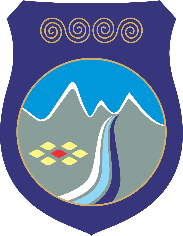 